Düsseldorf, le 9 avril 2024 – Fujifilm Europe annonce aujourd’hui le lancement de ses imprimantes de bureau multifonctions de qualité supérieure, la série Apeos*1, pour la première fois en Europe. Les imprimantes sont développées par la société japonaise Fujifilm Business Innovation Corporation et seront lancées le 9 avril en Italie et le 25 avril au Royaume-Uni. Ces événements marqueront le lancement de la gamme dans ces pays, suivi d’un déploiement progressif, d’abord en France et en Espagne, puis dans d’autres pays au cours des prochains mois.FUJIFILM Business Innovation est le premier fournisseur d’imprimantes multifonctions A3 dans la région Asie-Pacifique*2, la technologie Fujifilm équipant des millions d’imprimantes de bureau à travers le monde. Jusqu’à aujourd’hui, aucun de ces équipements n’était disponible sous la marque Fujifilm, en dehors de la région Asie-Pacifique. Fujifilm proposera les imprimantes multifonctions A3 de la série Apeos axées sur la productivité, la fiabilité et les exigences croissantes des environnements de travail. Elles offrent une facilité d’utilisation sans compromis, une sécurité accrue et un maniement simple et rapide, afin de contribuer au succès de leurs utilisateurs en Europe.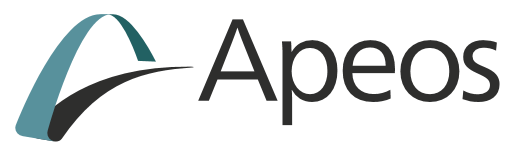 Reposant sur les décennies d’expertise de Fujifilm dans l’impression et l’imagerie, la gamme Apeos, d’une fiabilité à toute épreuve, est conçue pour les espaces de travail modernes. Avec ses capacités d’impression à distance et mobile, ses fonctions de sécurité supérieures et ses références exceptionnelles en matière de développement durable, Apeos est une gamme d’imprimantes multifonctions à haute valeur ajoutée, conçue pour soutenir la transformation numérique et répondre aux exigences extrêmement diverses et en constante évolution des bureaux flexibles de l’ère post-Covid.« Après le lancement de nos imprimantes de production à toner en Europe en 2021, notre entrée sur le marché européen des imprimantes de bureau est très prometteuse », a déclaré Taku Ueno, vice-président senior de la division Device Technology de FUJIFILM Europe. « Au cours des trois dernières années, nous avons connu un immense succès en commercialisant des imprimantes de production de haute qualité de la marque Fujifilm, et le lancement de nos imprimantes de bureau est la suite logique de notre stratégie. »Principales caractéristiques de la série Apeos :QualitéRésolution d’impression optimale de 1 200 x 2 400 pppTechnologie d’ajustement numérique de l’image IReCT, qui minimise les erreurs de repérage des couleursCapacités polyvalentes de manipulation des supports à des vitesses entre 20 et 70 pages par minuteSécuritéValidation de la sécurité BLI (Keypoint Intelligence)Protection des utilisateurs non autorisés Protection renforcée des données Protection contre les accès non autorisés Facilité d’utilisation/FiabilitéOpérations accélérées sans temps d’attenteSouplesse dans l’agencement des bureauxConnexion facile aux dispositifs mobilesNavigation facile avec une interface utilisateur simple et un voyant lumineuxDurabilité  Technologies de fusion IH pour réduire la consommation d’énergie Tête d’impression LED pour réaliser des économies d’énergie Toner Super EA-Eco développé pour contribuer à réduire la consommation d’énergie grâce à une fusion à basse températureFavorise la transformation numérique Possibilité de travailler de n’importe où et en mode hybrideIntégration facile favorisant la connectivité dans le CloudSolution d’impression disponible partout et à tout moment
Les fonctions de numérisation avancées soutiennent votre processus de numérisation grâce à des fonctionnalités telles que la reconnaissance optique des caractères (OCR), l’orientation automatique des pages numérisées en position verticale, la correction des pages inclinées ou la suppression des pages vierges.*1         Apeos est une marque de Fujifilm développée par FUJIFILM Business Innovation pour ses imprimantes et équipements multifonctions. Elle a depuis évolué pour devenir une marque intégrée de produits de bureau Fujifilm, incluant des solutions et des services. *2	Source ：rapport IDC WW HCP Tracker, 2022Q4, Share by Company A3 Colour Laser Shipping units, année ：2022FINÀ propos de FUJIFILM Business Innovation FUJIFILM Business Innovation est un leader international qui se consacre à innover constamment pour les activités de ses clients dans le monde entier, afin de créer des environnements de travail novateurs et épanouissants en exploitant efficacement les informations et les connaissances à travers la transformation numérique (DX). Depuis sa création en 1962, la société a mis au point de nombreuses technologies et acquis une grande expertise afin de bâtir un cadre qui stimule la créativité de chacun pour maximiser les atouts au sein de l’organisation. Son portefeuille comprend la recherche et le développement, la fabrication et la vente de solutions de flux de production, de services informatiques et d’équipements d’impression de pointe, tels que les imprimantes numériques multifonctions. Elle propose également des services d’externalisation des processus métier ainsi que des services de marketing et d’assistance à la mise en œuvre de progiciels de gestion intégrés (ERP). Le 1er avril 2021, la société a pris le nom de FUJIFILM Business Innovation. Plus qu’un simple changement de nom, cette décision incarne son engagement à rester à la pointe de l’innovation. https://fujifilm.com/fbglobalÀ propos de FUJIFILM Graphic Communications Division        FUJIFILM Graphic Communications Division constitue un partenaire solide et pérenne déterminé à proposer des solutions d’impression de grande qualité et techniquement sophistiquées, en vue d’aider les imprimeurs à renforcer leur avantage concurrentiel et à développer leur entreprise. Sa stabilité financière et un programme d’investissement sans précédent dans la recherche et le développement permettent à Fujifilm de développer des technologies propriétaires d’impression haut de gamme. La gamme proposée comporte des solutions prépresse et presse pour l’impression offset, grand format et numérique, ainsi que des flux logiciels destinés à la gestion de la production d’imprimés. Fujifilm s’engage à réduire l’empreinte écologique de ses produits et de ses activités, et participe activement à la protection de l’environnement tout en s’efforçant d’informer les imprimeurs sur les meilleures pratiques dans ce domaine. Pour en savoir plus, merci de visiter le site        fujifilmprint.eu ou youtube.com/FujifilmGSEurope ou suivez-nous sur @FujifilmPrint       Pour tout contact communication:       Daniel Porter       AD Communications	       E: dporter@adcomms.co.uk       Tel: +44 (0)1372 464470   